Nom : ____________________________	/15	Date: _________________________/3 1. Shana travaille dans une garderie située à Lac du Bonnet, au Manitoba. Il y a 5 enfants de 2 ans, 11 enfants de 3 ans et 7 enfants de 4 ans à la garderie. Un des enfants a attrapé la varicelle.a) Quelle est la probabilité que cet enfant soit âgé de 2 ans ?								 _______________________		b) Quelle est la probabilité que cet enfant soit âgé de 3 ans ?								_______________________c) Quelle est la probabilité que cet enfant soit âgé de 4 ans ?								_______________________/3 2. a) Quelle est la probabilité théorique d’obtenir un double lorsque deux dés sont lancés ?b) Zoe a décidé de tester cette probabilité. Elle a lancé les dés 20 fois et elle a obtenu un double 4 fois. Quelle est la probabilité expérimentale d’obtenir un double ?c) Selon la probabilité expérimentale calculée par Zoe, que ce  serait-il passé si elle avait lancé les dés 500 fois ? /2 3. Un bol de fruits contient 6 pommes et 4 oranges. Olivier prend au hasard un fruit dans le bol et le mange. Il prend ensuite un deuxième fruit au hasard.a) Quelle est la probabilité que le premier fruit soit une pomme ?b) Si le premier fruit était une pomme, quelle est la probabilité que le deuxième fruit soit également une pomme ?/3 4. Erwin est un agriculteur d’une région rurale du Manitoba. Il est aussi probable qu’un fermier de la même région rurale qu’Erwin cultive soit le blé soit le canola. Erwin a sondé 10 agriculteurs de la région et à découvert que 7 d’entre eux envisagent cultiver du blé.a) Indique la probabilité théorique qu’un agriculteur sondé cultive du blé. (1) b) Indique la probabilité expérimentale qu’un agriculteur sondé cultive du canola. (1)c) Explique pourquoi Erwin pourrait décider de cultivar du canola bien que la plupart des agriculteurs de la région envisagent de cultivar du blé. (1)/2 5. Le gérant d’une entreprise de vêtements recueille les données suivantes sur les ventes pour la saison d’hiver.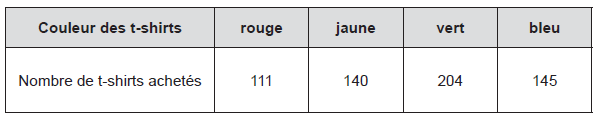 a) Indique la probabilité qu’un client a acheté un t-shirt vert basée sur les données des ventes mentionnées ci-dessus. (1)b) Le gérant du magasin doit commander 9 000 t-shirts pour l’année prochaine. Indique le nombre de t-shirts vert que le gérant devrait commander selon les données sur les ventes ci-dessus. (1)/2 6. Julien a un cube à six faces et chaque face porte un chiffre different : 1, 2, 3, 4, 5 et 6.Il lance le cube et observe les résultats suivants : 6, 4, 6, 6, 1, 6.a) Tiens pour acquis que le cube est non truqué. Exprime la probabilité théorique de lancer le cube et d’obtenir un 6. (1)b) Exprime la probabilité expérimentale de lancer le cube et d’obtenir 6. (1)c) Explique si tu penses que le cube est non truqué. (1)